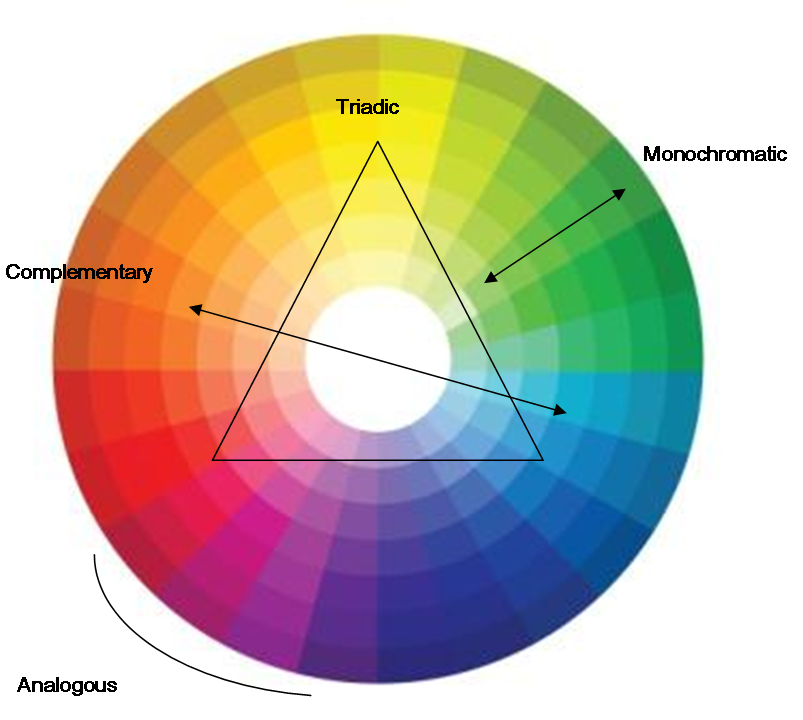 Monochromatic – shades of the same colourAnalogous – 2-3 colours next to each other on the colour wheelComplementary – colours opposite on the colour wheelTriadic – 2-3 colours equally spaced on the colour wheel